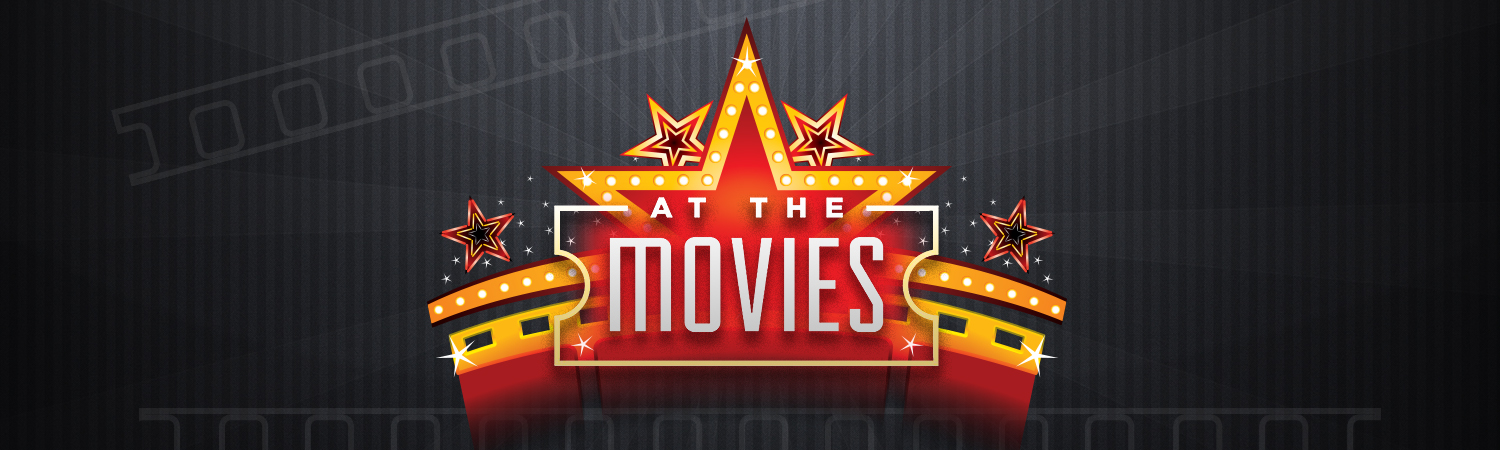 The Power of HopeAt the Movies: The Shawshank RedemptionJob 30:20: "I cry out to you, O God, but you do not answer; I stand up, but you merely look at me."Job 31:35: "Oh, that I had someone to hear me! I sign now my defense - let the Almighty answer me..."John 16:33: "In this world you will have trouble. But take heart! I have overcome the world."Hebrews 6:19: "We have this hope as an anchor for the soul, firm and secure."